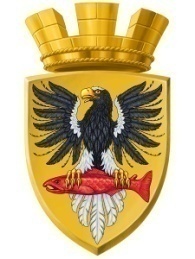 Р О С С И Й С К А Я  Ф Е Д Е Р А Ц И ЯКАМЧАТСКИЙ КРАЙП О С Т А Н О В Л Е Н И ЕАДМИНИСТРАЦИИ ЕЛИЗОВСКОГО ГОРОДСКОГО ПОСЕЛЕНИЯОт 19.11.2018 года                                                                                                             № 1929-п         г.ЕлизовоО размещении в федеральной информационной адресной системе сведений об адресах присвоенных объектам адресации – помещениям в многоквартирном доме № 1 по   пер. Радужный в г. Елизово	Руководствуясь ч.3 ст.5 и ч.3 ст.9 Федерального закона от 28.12.2013        № 443-ФЗ «О федеральной информационной адресной системе и о внесении изменений в Федеральный закон «Об общих принципах организации местного самоуправления в Российской Федерации», ст. 14 Федерального закона от 06.10.2003 № 131-ФЗ «Об общих принципах организации местного самоуправления в РФ», Уставом Елизовского городского поселения, Приказом Минфина России от 05.11.2015 № 171н «Об утверждении Перечня элементов планировочной структуры, элементов улично-дорожной сети, элементов объектов адресации, типов зданий (сооружений), помещений, используемых в качестве реквизитов адреса, и Правил сокращенного наименования адресообразующих элементов», в целях актуализации информации в федеральной информационной адресной системе,ПОСТАНОВЛЯЮ:1. Разместить в федеральной информационной адресной системе сведения об адресах, присвоенных объектам адресации - помещениям в многоквартирном жилом доме № 1 по пер. Радужный в г. Елизово, ранее не размещенные в государственном адресном реестре, согласно приложению к настоящему постановлению.2. Направить данное постановление в федеральную информационную адресную систему для внесения сведений установленных данным постановлением.Управлению делами администрации Елизовского городского поселения опубликовать (обнародовать) настоящее постановление в средствах массовой информации и разместить в информационно-телекоммуникационной сети «Интернет» на официальном сайте администрации Елизовского городского поселения.Контроль за исполнением настоящего постановления возложить на руководителя Управления архитектуры и градостроительства администрации Елизовского городского поселения.Глава администрации Елизовского городского поселения                                                    Д.Б. ЩипицынПриложение к постановлению администрации Елизовского городского поселенияот 19.11.2018 №1929-пПомещение,с кадастровым номером 41:05:0101001:2205,с кадастровым номером 41:05:0101001:2205,с кадастровым номером 41:05:0101001:2205,с кадастровым номером 41:05:0101001:2205,Россия,Камчатский край,Камчатский край,Елизовский муниципальный район,Елизовский муниципальный район,Елизовский муниципальный район,Елизовский муниципальный район,Елизовское городское поселение,Елизовское городское поселение,Елизовское городское поселение,Елизово г.,Радужный пер.,Радужный пер.,д. 1,кв.1.кв.1.кв.1.кв.1.кв.1.Помещение,с кадастровым номером 41:05:0101001:2206,с кадастровым номером 41:05:0101001:2206,с кадастровым номером 41:05:0101001:2206,с кадастровым номером 41:05:0101001:2206,Россия,Камчатский край,Камчатский край,Елизовский муниципальный район,Елизовский муниципальный район,Елизовский муниципальный район,Елизовский муниципальный район,Елизовское городское поселение,Елизовское городское поселение,Елизовское городское поселение,Елизово г.,Радужный пер.,Радужный пер.,д. 1,кв.2.кв.2.кв.2.кв.2.кв.2.Помещение,с кадастровым номером 41:05:0101001:2207,с кадастровым номером 41:05:0101001:2207,с кадастровым номером 41:05:0101001:2207,с кадастровым номером 41:05:0101001:2207,Россия,Камчатский край,Камчатский край,Елизовский муниципальный район,Елизовский муниципальный район,Елизовский муниципальный район,Елизовский муниципальный район,Елизовское городское поселение,Елизовское городское поселение,Елизовское городское поселение,Елизово г.,Радужный пер.,Радужный пер.,д. 1,кв.3.кв.3.кв.3.кв.3.кв.3.Помещение,с кадастровым номером 41:05:0101001:2232,с кадастровым номером 41:05:0101001:2232,с кадастровым номером 41:05:0101001:2232,с кадастровым номером 41:05:0101001:2232,Россия,Камчатский край,Камчатский край,Елизовский муниципальный район,Елизовский муниципальный район,Елизовский муниципальный район,Елизовский муниципальный район,Елизовское городское поселение,Елизовское городское поселение,Елизовское городское поселение,Елизово г.,Радужный пер.,Радужный пер.,д. 1,кв.4.кв.4.кв.4.кв.4.кв.4.Помещение,с кадастровым номером 41:05:0101001:2233,с кадастровым номером 41:05:0101001:2233,с кадастровым номером 41:05:0101001:2233,с кадастровым номером 41:05:0101001:2233,Россия,Камчатский край,Камчатский край,Елизовский муниципальный район,Елизовский муниципальный район,Елизовский муниципальный район,Елизовский муниципальный район,Елизовское городское поселение,Елизовское городское поселение,Елизовское городское поселение,Елизово г.,Радужный пер.,Радужный пер.,д. 1,кв.5.кв.5.кв.5.кв.5.кв.5.Помещение,с кадастровым номером 41:05:0101001:2234,с кадастровым номером 41:05:0101001:2234,с кадастровым номером 41:05:0101001:2234,с кадастровым номером 41:05:0101001:2234,Россия,Камчатский край,Камчатский край,Елизовский муниципальный район,Елизовский муниципальный район,Елизовский муниципальный район,Елизовский муниципальный район,Елизовское городское поселение,Елизовское городское поселение,Елизовское городское поселение,Елизово г.,Радужный пер.,Радужный пер.,д. 1,кв.6.кв.6.кв.6.кв.6.кв.6.Помещение,с кадастровым номером 41:05:0101001:2262,с кадастровым номером 41:05:0101001:2262,с кадастровым номером 41:05:0101001:2262,с кадастровым номером 41:05:0101001:2262,Россия,Камчатский край,Камчатский край,Елизовский муниципальный район,Елизовский муниципальный район,Елизовский муниципальный район,Елизовский муниципальный район,Елизовское городское поселение,Елизовское городское поселение,Елизовское городское поселение,Елизово г.,Радужный пер.,Радужный пер.,д. 1,кв.7.кв.7.кв.7.кв.7.кв.7.Помещение,с кадастровым номером 41:05:0101001:2263,с кадастровым номером 41:05:0101001:2263,с кадастровым номером 41:05:0101001:2263,с кадастровым номером 41:05:0101001:2263,Россия,Камчатский край,Камчатский край,Елизовский муниципальный район,Елизовский муниципальный район,Елизовский муниципальный район,Елизовский муниципальный район,Елизовское городское поселение,Елизовское городское поселение,Елизовское городское поселение,Елизово г.,Радужный пер.,Радужный пер.,д. 1,кв.8.кв.8.кв.8.кв.8.кв.8.Помещение,с кадастровым номером 41:05:0101001:2265,с кадастровым номером 41:05:0101001:2265,с кадастровым номером 41:05:0101001:2265,с кадастровым номером 41:05:0101001:2265,Россия,Камчатский край,Камчатский край,Елизовский муниципальный район,Елизовский муниципальный район,Елизовский муниципальный район,Елизовский муниципальный район,Елизовское городское поселение,Елизовское городское поселение,Елизовское городское поселение,Елизово г.,Радужный пер.,Радужный пер.,д. 1,кв.9.кв.9.кв.9.кв.9.кв.9.Помещение,с кадастровым номером 41:05:0101001:2292,с кадастровым номером 41:05:0101001:2292,с кадастровым номером 41:05:0101001:2292,с кадастровым номером 41:05:0101001:2292,Россия,Камчатский край,Камчатский край,Елизовский муниципальный район,Елизовский муниципальный район,Елизовский муниципальный район,Елизовский муниципальный район,Елизовское городское поселение,Елизовское городское поселение,Елизовское городское поселение,Елизово г.,Радужный пер.,Радужный пер.,д. 1,кв.10.кв.10.кв.10.кв.10.кв.10.Помещение,с кадастровым номером 41:05:0101001:2293,с кадастровым номером 41:05:0101001:2293,с кадастровым номером 41:05:0101001:2293,с кадастровым номером 41:05:0101001:2293,Россия,Камчатский край,Камчатский край,Елизовский муниципальный район,Елизовский муниципальный район,Елизовский муниципальный район,Елизовский муниципальный район,Елизовское городское поселение,Елизовское городское поселение,Елизовское городское поселение,Елизово г.,Радужный пер.,Радужный пер.,д. 1,кв.11.кв.11.кв.11.кв.11.кв.11.Помещение,с кадастровым номером 41:05:0101001:2294,с кадастровым номером 41:05:0101001:2294,с кадастровым номером 41:05:0101001:2294,с кадастровым номером 41:05:0101001:2294,Россия,Камчатский край,Камчатский край,Елизовский муниципальный район,Елизовский муниципальный район,Елизовский муниципальный район,Елизовский муниципальный район,Елизовское городское поселение,Елизовское городское поселение,Елизовское городское поселение,Елизово г.,Радужный пер.,Радужный пер.,д. 1,кв.12.кв.12.кв.12.кв.12.кв.12.Помещение,с кадастровым номером 41:05:0101001:2208,с кадастровым номером 41:05:0101001:2208,с кадастровым номером 41:05:0101001:2208,с кадастровым номером 41:05:0101001:2208,Россия,Камчатский край,Камчатский край,Елизовский муниципальный район,Елизовский муниципальный район,Елизовский муниципальный район,Елизовский муниципальный район,Елизовское городское поселение,Елизовское городское поселение,Елизовское городское поселение,Елизово г.,Радужный пер.,Радужный пер.,д. 1,кв.13.кв.13.кв.13.кв.13.кв.13.Помещение,с кадастровым номером 41:05:0101001:2209,с кадастровым номером 41:05:0101001:2209,с кадастровым номером 41:05:0101001:2209,с кадастровым номером 41:05:0101001:2209,Россия,Камчатский край,Камчатский край,Елизовский муниципальный район,Елизовский муниципальный район,Елизовский муниципальный район,Елизовский муниципальный район,Елизовское городское поселение,Елизовское городское поселение,Елизовское городское поселение,Елизово г.,Радужный пер.,Радужный пер.,д. 1,кв.14.кв.14.кв.14.кв.14.кв.14.Помещение,с кадастровым номером 41:05:0101001:2210,с кадастровым номером 41:05:0101001:2210,с кадастровым номером 41:05:0101001:2210,с кадастровым номером 41:05:0101001:2210,Россия,Камчатский край,Камчатский край,Елизовский муниципальный район,Елизовский муниципальный район,Елизовский муниципальный район,Елизовский муниципальный район,Елизовское городское поселение,Елизовское городское поселение,Елизовское городское поселение,Елизово г.,Радужный пер.,Радужный пер.,д. 1,кв.15.кв.15.кв.15.кв.15.кв.15.Помещение,с кадастровым номером 41:05:0101001:2213,с кадастровым номером 41:05:0101001:2213,с кадастровым номером 41:05:0101001:2213,с кадастровым номером 41:05:0101001:2213,Россия,Камчатский край,Камчатский край,Елизовский муниципальный район,Елизовский муниципальный район,Елизовский муниципальный район,Елизовский муниципальный район,Елизовское городское поселение,Елизовское городское поселение,Елизовское городское поселение,Елизово г.,Радужный пер.,Радужный пер.,д. 1,кв.16.кв.16.кв.16.кв.16.кв.16.Помещение,с кадастровым номером 41:05:0101001:2235,с кадастровым номером 41:05:0101001:2235,с кадастровым номером 41:05:0101001:2235,с кадастровым номером 41:05:0101001:2235,Россия,Камчатский край,Камчатский край,Елизовский муниципальный район,Елизовский муниципальный район,Елизовский муниципальный район,Елизовский муниципальный район,Елизовское городское поселение,Елизовское городское поселение,Елизовское городское поселение,Елизово г.,Радужный пер.,Радужный пер.,д. 1,кв.17.кв.17.кв.17.кв.17.кв.17.Помещение,с кадастровым номером 41:05:0101001:2236,с кадастровым номером 41:05:0101001:2236,с кадастровым номером 41:05:0101001:2236,с кадастровым номером 41:05:0101001:2236,Россия,Камчатский край,Камчатский край,Елизовский муниципальный район,Елизовский муниципальный район,Елизовский муниципальный район,Елизовский муниципальный район,Елизовское городское поселение,Елизовское городское поселение,Елизовское городское поселение,Елизово г.,Радужный пер.,Радужный пер.,д. 1,кв.18.кв.18.кв.18.кв.18.кв.18.Помещение,с кадастровым номером 41:05:0101001:2237,с кадастровым номером 41:05:0101001:2237,с кадастровым номером 41:05:0101001:2237,с кадастровым номером 41:05:0101001:2237,Россия,Камчатский край,Камчатский край,Елизовский муниципальный район,Елизовский муниципальный район,Елизовский муниципальный район,Елизовский муниципальный район,Елизовское городское поселение,Елизовское городское поселение,Елизовское городское поселение,Елизово г.,Радужный пер.,Радужный пер.,д. 1,кв.19.кв.19.кв.19.кв.19.кв.19.Помещение,с кадастровым номером 41:05:0101001:2238,с кадастровым номером 41:05:0101001:2238,с кадастровым номером 41:05:0101001:2238,с кадастровым номером 41:05:0101001:2238,Россия,Камчатский край,Камчатский край,Елизовский муниципальный район,Елизовский муниципальный район,Елизовский муниципальный район,Елизовский муниципальный район,Елизовское городское поселение,Елизовское городское поселение,Елизовское городское поселение,Елизово г.,Радужный пер.,Радужный пер.,д. 1,кв.20.кв.20.кв.20.кв.20.кв.20.Помещение,с кадастровым номером 41:05:0101001:2264,с кадастровым номером 41:05:0101001:2264,с кадастровым номером 41:05:0101001:2264,с кадастровым номером 41:05:0101001:2264,Россия,Камчатский край,Камчатский край,Елизовский муниципальный район,Елизовский муниципальный район,Елизовский муниципальный район,Елизовский муниципальный район,Елизовское городское поселение,Елизовское городское поселение,Елизовское городское поселение,Елизово г.,Радужный пер.,Радужный пер.,д. 1,кв.21.кв.21.кв.21.кв.21.кв.21.Помещение,с кадастровым номером 41:05:0101001:2266,с кадастровым номером 41:05:0101001:2266,с кадастровым номером 41:05:0101001:2266,с кадастровым номером 41:05:0101001:2266,Россия,Камчатский край,Камчатский край,Елизовский муниципальный район,Елизовский муниципальный район,Елизовский муниципальный район,Елизовский муниципальный район,Елизовское городское поселение,Елизовское городское поселение,Елизовское городское поселение,Елизово г.,Радужный пер.,Радужный пер.,д. 1,кв.22.кв.22.кв.22.кв.22.кв.22.Помещение,с кадастровым номером 41:05:0101001:2267,с кадастровым номером 41:05:0101001:2267,с кадастровым номером 41:05:0101001:2267,с кадастровым номером 41:05:0101001:2267,Россия,Камчатский край,Камчатский край,Елизовский муниципальный район,Елизовский муниципальный район,Елизовский муниципальный район,Елизовский муниципальный район,Елизовское городское поселение,Елизовское городское поселение,Елизовское городское поселение,Елизово г.,Радужный пер.,Радужный пер.,д. 1,кв.23.кв.23.кв.23.кв.23.кв.23.Помещение,с кадастровым номером 41:05:0101001:2268,с кадастровым номером 41:05:0101001:2268,с кадастровым номером 41:05:0101001:2268,с кадастровым номером 41:05:0101001:2268,Россия,Камчатский край,Камчатский край,Елизовский муниципальный район,Елизовский муниципальный район,Елизовский муниципальный район,Елизовский муниципальный район,Елизовское городское поселение,Елизовское городское поселение,Елизовское городское поселение,Елизово г.,Радужный пер.,Радужный пер.,д. 1,кв.24.кв.24.кв.24.кв.24.кв.24.Помещение,с кадастровым номером 41:05:0101001:2295,с кадастровым номером 41:05:0101001:2295,с кадастровым номером 41:05:0101001:2295,с кадастровым номером 41:05:0101001:2295,Россия,Камчатский край,Камчатский край,Елизовский муниципальный район,Елизовский муниципальный район,Елизовский муниципальный район,Елизовский муниципальный район,Елизовское городское поселение,Елизовское городское поселение,Елизовское городское поселение,Елизово г.,Радужный пер.,Радужный пер.,д. 1,кв.25.кв.25.кв.25.кв.25.кв.25.Помещение,с кадастровым номером 41:05:0101001:2296,с кадастровым номером 41:05:0101001:2296,с кадастровым номером 41:05:0101001:2296,с кадастровым номером 41:05:0101001:2296,Россия,Камчатский край,Камчатский край,Елизовский муниципальный район,Елизовский муниципальный район,Елизовский муниципальный район,Елизовский муниципальный район,Елизовское городское поселение,Елизовское городское поселение,Елизовское городское поселение,Елизово г.,Радужный пер.,Радужный пер.,д. 1,кв.26.кв.26.кв.26.кв.26.кв.26.Помещение,с кадастровым номером 41:05:0101001:2297,с кадастровым номером 41:05:0101001:2297,с кадастровым номером 41:05:0101001:2297,с кадастровым номером 41:05:0101001:2297,Россия,Камчатский край,Камчатский край,Елизовский муниципальный район,Елизовский муниципальный район,Елизовский муниципальный район,Елизовский муниципальный район,Елизовское городское поселение,Елизовское городское поселение,Елизовское городское поселение,Елизово г.,Радужный пер.,Радужный пер.,д. 1,кв.27.кв.27.кв.27.кв.27.кв.27.Помещение,с кадастровым номером 41:05:0101001:2298,с кадастровым номером 41:05:0101001:2298,с кадастровым номером 41:05:0101001:2298,с кадастровым номером 41:05:0101001:2298,Россия,Камчатский край,Камчатский край,Елизовский муниципальный район,Елизовский муниципальный район,Елизовский муниципальный район,Елизовский муниципальный район,Елизовское городское поселение,Елизовское городское поселение,Елизовское городское поселение,Елизово г.,Радужный пер.,Радужный пер.,д. 1,кв.28.кв.28.кв.28.кв.28.кв.28.Помещение,с кадастровым номером 41:05:0101001:2211,с кадастровым номером 41:05:0101001:2211,с кадастровым номером 41:05:0101001:2211,с кадастровым номером 41:05:0101001:2211,Россия,Камчатский край,Камчатский край,Елизовский муниципальный район,Елизовский муниципальный район,Елизовский муниципальный район,Елизовский муниципальный район,Елизовское городское поселение,Елизовское городское поселение,Елизовское городское поселение,Елизово г.,Радужный пер.,Радужный пер.,д. 1,кв.29.кв.29.кв.29.кв.29.кв.29.Помещение,с кадастровым номером 41:05:0101001:2212,с кадастровым номером 41:05:0101001:2212,с кадастровым номером 41:05:0101001:2212,с кадастровым номером 41:05:0101001:2212,Россия,Камчатский край,Камчатский край,Елизовский муниципальный район,Елизовский муниципальный район,Елизовский муниципальный район,Елизовский муниципальный район,Елизовское городское поселение,Елизовское городское поселение,Елизовское городское поселение,Елизово г.,Радужный пер.,Радужный пер.,д. 1,кв.30.кв.30.кв.30.кв.30.кв.30.Помещение,с кадастровым номером 41:05:0101001:2214,с кадастровым номером 41:05:0101001:2214,с кадастровым номером 41:05:0101001:2214,с кадастровым номером 41:05:0101001:2214,Россия,Камчатский край,Камчатский край,Елизовский муниципальный район,Елизовский муниципальный район,Елизовский муниципальный район,Елизовский муниципальный район,Елизовское городское поселение,Елизовское городское поселение,Елизовское городское поселение,Елизово г.,Радужный пер.,Радужный пер.,д. 1,кв.31.кв.31.кв.31.кв.31.кв.31.Помещение,с кадастровым номером 41:05:0101001:2239,с кадастровым номером 41:05:0101001:2239,с кадастровым номером 41:05:0101001:2239,с кадастровым номером 41:05:0101001:2239,Россия,Камчатский край,Камчатский край,Елизовский муниципальный район,Елизовский муниципальный район,Елизовский муниципальный район,Елизовский муниципальный район,Елизовское городское поселение,Елизовское городское поселение,Елизовское городское поселение,Елизово г.,Радужный пер.,Радужный пер.,д. 1,кв.32.кв.32.кв.32.кв.32.кв.32.Помещение,с кадастровым номером 41:05:0101001:2240,с кадастровым номером 41:05:0101001:2240,с кадастровым номером 41:05:0101001:2240,с кадастровым номером 41:05:0101001:2240,Россия,Камчатский край,Камчатский край,Елизовский муниципальный район,Елизовский муниципальный район,Елизовский муниципальный район,Елизовский муниципальный район,Елизовское городское поселение,Елизовское городское поселение,Елизовское городское поселение,Елизово г.,Радужный пер.,Радужный пер.,д. 1,кв.33.кв.33.кв.33.кв.33.кв.33.Помещение,с кадастровым номером 41:05:0101001:2241,с кадастровым номером 41:05:0101001:2241,с кадастровым номером 41:05:0101001:2241,с кадастровым номером 41:05:0101001:2241,Россия,Камчатский край,Камчатский край,Елизовский муниципальный район,Елизовский муниципальный район,Елизовский муниципальный район,Елизовский муниципальный район,Елизовское городское поселение,Елизовское городское поселение,Елизовское городское поселение,Елизово г.,Радужный пер.,Радужный пер.,д. 1,кв.34.кв.34.кв.34.кв.34.кв.34.Помещение,с кадастровым номером 41:05:0101001:2242,с кадастровым номером 41:05:0101001:2242,с кадастровым номером 41:05:0101001:2242,с кадастровым номером 41:05:0101001:2242,Россия,Камчатский край,Камчатский край,Елизовский муниципальный район,Елизовский муниципальный район,Елизовский муниципальный район,Елизовский муниципальный район,Елизовское городское поселение,Елизовское городское поселение,Елизовское городское поселение,Елизово г.,Радужный пер.,Радужный пер.,д. 1,кв.35.кв.35.кв.35.кв.35.кв.35.Помещение,с кадастровым номером 41:05:0101001:2269,с кадастровым номером 41:05:0101001:2269,с кадастровым номером 41:05:0101001:2269,с кадастровым номером 41:05:0101001:2269,Россия,Камчатский край,Камчатский край,Елизовский муниципальный район,Елизовский муниципальный район,Елизовский муниципальный район,Елизовский муниципальный район,Елизовское городское поселение,Елизовское городское поселение,Елизовское городское поселение,Елизово г.,Радужный пер.,Радужный пер.,д. 1,кв.36.кв.36.кв.36.кв.36.кв.36.Помещение,с кадастровым номером 41:05:0101001:2270,с кадастровым номером 41:05:0101001:2270,с кадастровым номером 41:05:0101001:2270,с кадастровым номером 41:05:0101001:2270,Россия,Камчатский край,Камчатский край,Елизовский муниципальный район,Елизовский муниципальный район,Елизовский муниципальный район,Елизовский муниципальный район,Елизовское городское поселение,Елизовское городское поселение,Елизовское городское поселение,Елизово г.,Радужный пер.,Радужный пер.,д. 1,кв.37.кв.37.кв.37.кв.37.кв.37.Помещение,с кадастровым номером 41:05:0101001:2271,с кадастровым номером 41:05:0101001:2271,с кадастровым номером 41:05:0101001:2271,с кадастровым номером 41:05:0101001:2271,Россия,Камчатский край,Камчатский край,Елизовский муниципальный район,Елизовский муниципальный район,Елизовский муниципальный район,Елизовский муниципальный район,Елизовское городское поселение,Елизовское городское поселение,Елизовское городское поселение,Елизово г.,Радужный пер.,Радужный пер.,д. 1,кв.38.кв.38.кв.38.кв.38.кв.38.Помещение,с кадастровым номером 41:05:0101001:2272,с кадастровым номером 41:05:0101001:2272,с кадастровым номером 41:05:0101001:2272,с кадастровым номером 41:05:0101001:2272,Россия,Камчатский край,Камчатский край,Елизовский муниципальный район,Елизовский муниципальный район,Елизовский муниципальный район,Елизовский муниципальный район,Елизовское городское поселение,Елизовское городское поселение,Елизовское городское поселение,Елизово г.,Радужный пер.,Радужный пер.,д. 1,кв.39.кв.39.кв.39.кв.39.кв.39.Помещение,с кадастровым номером 41:05:0101001:2299,с кадастровым номером 41:05:0101001:2299,с кадастровым номером 41:05:0101001:2299,с кадастровым номером 41:05:0101001:2299,Россия,Камчатский край,Камчатский край,Елизовский муниципальный район,Елизовский муниципальный район,Елизовский муниципальный район,Елизовский муниципальный район,Елизовское городское поселение,Елизовское городское поселение,Елизовское городское поселение,Елизово г.,Радужный пер.,Радужный пер.,д. 1,кв.40.кв.40.кв.40.кв.40.кв.40.Помещение,с кадастровым номером 41:05:0101001:2300,с кадастровым номером 41:05:0101001:2300,с кадастровым номером 41:05:0101001:2300,с кадастровым номером 41:05:0101001:2300,Россия,Камчатский край,Камчатский край,Елизовский муниципальный район,Елизовский муниципальный район,Елизовский муниципальный район,Елизовский муниципальный район,Елизовское городское поселение,Елизовское городское поселение,Елизовское городское поселение,Елизово г.,Радужный пер.,Радужный пер.,д. 1,кв.41.кв.41.кв.41.кв.41.кв.41.Помещение,с кадастровым номером 41:05:0101001:2301,с кадастровым номером 41:05:0101001:2301,с кадастровым номером 41:05:0101001:2301,с кадастровым номером 41:05:0101001:2301,Россия,Камчатский край,Камчатский край,Елизовский муниципальный район,Елизовский муниципальный район,Елизовский муниципальный район,Елизовский муниципальный район,Елизовское городское поселение,Елизовское городское поселение,Елизовское городское поселение,Елизово г.,Радужный пер.,Радужный пер.,д. 1,кв.42.кв.42.кв.42.кв.42.кв.42.Помещение,с кадастровым номером 41:05:0101001:2302,с кадастровым номером 41:05:0101001:2302,с кадастровым номером 41:05:0101001:2302,с кадастровым номером 41:05:0101001:2302,Россия,Камчатский край,Камчатский край,Елизовский муниципальный район,Елизовский муниципальный район,Елизовский муниципальный район,Елизовский муниципальный район,Елизовское городское поселение,Елизовское городское поселение,Елизовское городское поселение,Елизово г.,Радужный пер.,Радужный пер.,д. 1,кв.43.кв.43.кв.43.кв.43.кв.43.Помещение,с кадастровым номером 41:05:0101001:2215,с кадастровым номером 41:05:0101001:2215,с кадастровым номером 41:05:0101001:2215,с кадастровым номером 41:05:0101001:2215,Россия,Камчатский край,Камчатский край,Елизовский муниципальный район,Елизовский муниципальный район,Елизовский муниципальный район,Елизовский муниципальный район,Елизовское городское поселение,Елизовское городское поселение,Елизовское городское поселение,Елизово г.,Радужный пер.,Радужный пер.,д. 1,кв.44.кв.44.кв.44.кв.44.кв.44.Помещение,с кадастровым номером 41:05:0101001:2216,с кадастровым номером 41:05:0101001:2216,с кадастровым номером 41:05:0101001:2216,с кадастровым номером 41:05:0101001:2216,Россия,Камчатский край,Камчатский край,Елизовский муниципальный район,Елизовский муниципальный район,Елизовский муниципальный район,Елизовский муниципальный район,Елизовское городское поселение,Елизовское городское поселение,Елизовское городское поселение,Елизово г.,Радужный пер.,Радужный пер.,д. 1,кв.45.кв.45.кв.45.кв.45.кв.45.Помещение,с кадастровым номером 41:05:0101001:2217,с кадастровым номером 41:05:0101001:2217,с кадастровым номером 41:05:0101001:2217,с кадастровым номером 41:05:0101001:2217,Россия,Камчатский край,Камчатский край,Елизовский муниципальный район,Елизовский муниципальный район,Елизовский муниципальный район,Елизовский муниципальный район,Елизовское городское поселение,Елизовское городское поселение,Елизовское городское поселение,Елизово г.,Радужный пер.,Радужный пер.,д. 1,кв.46.кв.46.кв.46.кв.46.кв.46.Помещение,с кадастровым номером 41:05:0101001:2243,с кадастровым номером 41:05:0101001:2243,с кадастровым номером 41:05:0101001:2243,с кадастровым номером 41:05:0101001:2243,Россия,Камчатский край,Камчатский край,Елизовский муниципальный район,Елизовский муниципальный район,Елизовский муниципальный район,Елизовский муниципальный район,Елизовское городское поселение,Елизовское городское поселение,Елизовское городское поселение,Елизово г.,Радужный пер.,Радужный пер.,д. 1,пом.47.пом.47.пом.47.пом.47.пом.47.Помещение,с кадастровым номером 41:05:0101001:2244,с кадастровым номером 41:05:0101001:2244,с кадастровым номером 41:05:0101001:2244,с кадастровым номером 41:05:0101001:2244,Россия,Камчатский край,Камчатский край,Елизовский муниципальный район,Елизовский муниципальный район,Елизовский муниципальный район,Елизовский муниципальный район,Елизовское городское поселение,Елизовское городское поселение,Елизовское городское поселение,Елизово г.,Радужный пер.,Радужный пер.,д. 1,кв.48.кв.48.кв.48.кв.48.кв.48.Помещение,с кадастровым номером 41:05:0101001:2245,с кадастровым номером 41:05:0101001:2245,с кадастровым номером 41:05:0101001:2245,с кадастровым номером 41:05:0101001:2245,Россия,Камчатский край,Камчатский край,Елизовский муниципальный район,Елизовский муниципальный район,Елизовский муниципальный район,Елизовский муниципальный район,Елизовское городское поселение,Елизовское городское поселение,Елизовское городское поселение,Елизово г.,Радужный пер.,Радужный пер.,д. 1,кв.49.кв.49.кв.49.кв.49.кв.49.Помещение,с кадастровым номером 41:05:0101001:2246,с кадастровым номером 41:05:0101001:2246,с кадастровым номером 41:05:0101001:2246,с кадастровым номером 41:05:0101001:2246,Россия,Камчатский край,Камчатский край,Елизовский муниципальный район,Елизовский муниципальный район,Елизовский муниципальный район,Елизовский муниципальный район,Елизовское городское поселение,Елизовское городское поселение,Елизовское городское поселение,Елизово г.,Радужный пер.,Радужный пер.,д. 1,кв.50.кв.50.кв.50.кв.50.кв.50.Помещение,с кадастровым номером 41:05:0101001:2273,с кадастровым номером 41:05:0101001:2273,с кадастровым номером 41:05:0101001:2273,с кадастровым номером 41:05:0101001:2273,Россия,Камчатский край,Камчатский край,Елизовский муниципальный район,Елизовский муниципальный район,Елизовский муниципальный район,Елизовский муниципальный район,Елизовское городское поселение,Елизовское городское поселение,Елизовское городское поселение,Елизово г.,Радужный пер.,Радужный пер.,д. 1,кв.51.кв.51.кв.51.кв.51.кв.51.Помещение,с кадастровым номером 41:05:0101001:2274,с кадастровым номером 41:05:0101001:2274,с кадастровым номером 41:05:0101001:2274,с кадастровым номером 41:05:0101001:2274,Россия,Камчатский край,Камчатский край,Елизовский муниципальный район,Елизовский муниципальный район,Елизовский муниципальный район,Елизовский муниципальный район,Елизовское городское поселение,Елизовское городское поселение,Елизовское городское поселение,Елизово г.,Радужный пер.,Радужный пер.,д. 1,кв.52.кв.52.кв.52.кв.52.кв.52.Помещение,с кадастровым номером 41:05:0101001:2275,с кадастровым номером 41:05:0101001:2275,с кадастровым номером 41:05:0101001:2275,с кадастровым номером 41:05:0101001:2275,Россия,Камчатский край,Камчатский край,Елизовский муниципальный район,Елизовский муниципальный район,Елизовский муниципальный район,Елизовский муниципальный район,Елизовское городское поселение,Елизовское городское поселение,Елизовское городское поселение,Елизово г.,Радужный пер.,Радужный пер.,д. 1,кв.53.кв.53.кв.53.кв.53.кв.53.Помещение,с кадастровым номером 41:05:0101001:2276,с кадастровым номером 41:05:0101001:2276,с кадастровым номером 41:05:0101001:2276,с кадастровым номером 41:05:0101001:2276,Россия,Камчатский край,Камчатский край,Елизовский муниципальный район,Елизовский муниципальный район,Елизовский муниципальный район,Елизовский муниципальный район,Елизовское городское поселение,Елизовское городское поселение,Елизовское городское поселение,Елизово г.,Радужный пер.,Радужный пер.,д. 1,кв.54.кв.54.кв.54.кв.54.кв.54.Помещение,с кадастровым номером 41:05:0101001:2303,с кадастровым номером 41:05:0101001:2303,с кадастровым номером 41:05:0101001:2303,с кадастровым номером 41:05:0101001:2303,Россия,Камчатский край,Камчатский край,Елизовский муниципальный район,Елизовский муниципальный район,Елизовский муниципальный район,Елизовский муниципальный район,Елизовское городское поселение,Елизовское городское поселение,Елизовское городское поселение,Елизово г.,Радужный пер.,Радужный пер.,д. 1,кв.55.кв.55.кв.55.кв.55.кв.55.Помещение,с кадастровым номером 41:05:0101001:2304,с кадастровым номером 41:05:0101001:2304,с кадастровым номером 41:05:0101001:2304,с кадастровым номером 41:05:0101001:2304,Россия,Камчатский край,Камчатский край,Елизовский муниципальный район,Елизовский муниципальный район,Елизовский муниципальный район,Елизовский муниципальный район,Елизовское городское поселение,Елизовское городское поселение,Елизовское городское поселение,Елизово г.,Радужный пер.,Радужный пер.,д. 1,кв.56.кв.56.кв.56.кв.56.кв.56.Помещение,с кадастровым номером 41:05:0101001:2305,с кадастровым номером 41:05:0101001:2305,с кадастровым номером 41:05:0101001:2305,с кадастровым номером 41:05:0101001:2305,Россия,Камчатский край,Камчатский край,Елизовский муниципальный район,Елизовский муниципальный район,Елизовский муниципальный район,Елизовский муниципальный район,Елизовское городское поселение,Елизовское городское поселение,Елизовское городское поселение,Елизово г.,Радужный пер.,Радужный пер.,д. 1,кв.57.кв.57.кв.57.кв.57.кв.57.Помещение,с кадастровым номером 41:05:0101001:2306,с кадастровым номером 41:05:0101001:2306,с кадастровым номером 41:05:0101001:2306,с кадастровым номером 41:05:0101001:2306,Россия,Камчатский край,Камчатский край,Елизовский муниципальный район,Елизовский муниципальный район,Елизовский муниципальный район,Елизовский муниципальный район,Елизовское городское поселение,Елизовское городское поселение,Елизовское городское поселение,Елизово г.,Радужный пер.,Радужный пер.,д. 1,кв.58.кв.58.кв.58.кв.58.кв.58.Помещение,с кадастровым номером 41:05:0101001:2218,с кадастровым номером 41:05:0101001:2218,с кадастровым номером 41:05:0101001:2218,с кадастровым номером 41:05:0101001:2218,Россия,Камчатский край,Камчатский край,Елизовский муниципальный район,Елизовский муниципальный район,Елизовский муниципальный район,Елизовский муниципальный район,Елизовское городское поселение,Елизовское городское поселение,Елизовское городское поселение,Елизово г.,Радужный пер.,Радужный пер.,д. 1,кв.59.кв.59.кв.59.кв.59.кв.59.Помещение,с кадастровым номером 41:05:0101001:2219,с кадастровым номером 41:05:0101001:2219,с кадастровым номером 41:05:0101001:2219,с кадастровым номером 41:05:0101001:2219,Россия,Камчатский край,Камчатский край,Елизовский муниципальный район,Елизовский муниципальный район,Елизовский муниципальный район,Елизовский муниципальный район,Елизовское городское поселение,Елизовское городское поселение,Елизовское городское поселение,Елизово г.,Радужный пер.,Радужный пер.,д. 1,кв.60.кв.60.кв.60.кв.60.кв.60.Помещение,с кадастровым номером 41:05:0101001:2220,с кадастровым номером 41:05:0101001:2220,с кадастровым номером 41:05:0101001:2220,с кадастровым номером 41:05:0101001:2220,Россия,Камчатский край,Камчатский край,Елизовский муниципальный район,Елизовский муниципальный район,Елизовский муниципальный район,Елизовский муниципальный район,Елизовское городское поселение,Елизовское городское поселение,Елизовское городское поселение,Елизово г.,Радужный пер.,Радужный пер.,д. 1,кв.61.кв.61.кв.61.кв.61.кв.61.Помещение,с кадастровым номером 41:05:0101001:2247,с кадастровым номером 41:05:0101001:2247,с кадастровым номером 41:05:0101001:2247,с кадастровым номером 41:05:0101001:2247,Россия,Камчатский край,Камчатский край,Елизовский муниципальный район,Елизовский муниципальный район,Елизовский муниципальный район,Елизовский муниципальный район,Елизовское городское поселение,Елизовское городское поселение,Елизовское городское поселение,Елизово г.,Радужный пер.,Радужный пер.,д. 1,кв.62.кв.62.кв.62.кв.62.кв.62.Помещение,с кадастровым номером 41:05:0101001:2248,с кадастровым номером 41:05:0101001:2248,с кадастровым номером 41:05:0101001:2248,с кадастровым номером 41:05:0101001:2248,Россия,Камчатский край,Камчатский край,Елизовский муниципальный район,Елизовский муниципальный район,Елизовский муниципальный район,Елизовский муниципальный район,Елизовское городское поселение,Елизовское городское поселение,Елизовское городское поселение,Елизово г.,Радужный пер.,Радужный пер.,д. 1,кв.63.кв.63.кв.63.кв.63.кв.63.Помещение,с кадастровым номером 41:05:0101001:2249,с кадастровым номером 41:05:0101001:2249,с кадастровым номером 41:05:0101001:2249,с кадастровым номером 41:05:0101001:2249,Россия,Камчатский край,Камчатский край,Елизовский муниципальный район,Елизовский муниципальный район,Елизовский муниципальный район,Елизовский муниципальный район,Елизовское городское поселение,Елизовское городское поселение,Елизовское городское поселение,Елизово г.,Радужный пер.,Радужный пер.,д. 1,кв.64.кв.64.кв.64.кв.64.кв.64.Помещение,с кадастровым номером 41:05:0101001:2250,с кадастровым номером 41:05:0101001:2250,с кадастровым номером 41:05:0101001:2250,с кадастровым номером 41:05:0101001:2250,Россия,Камчатский край,Камчатский край,Елизовский муниципальный район,Елизовский муниципальный район,Елизовский муниципальный район,Елизовский муниципальный район,Елизовское городское поселение,Елизовское городское поселение,Елизовское городское поселение,Елизово г.,Радужный пер.,Радужный пер.,д. 1,кв.65.кв.65.кв.65.кв.65.кв.65.Помещение,с кадастровым номером 41:05:0101001:2277,с кадастровым номером 41:05:0101001:2277,с кадастровым номером 41:05:0101001:2277,с кадастровым номером 41:05:0101001:2277,Россия,Камчатский край,Камчатский край,Елизовский муниципальный район,Елизовский муниципальный район,Елизовский муниципальный район,Елизовский муниципальный район,Елизовское городское поселение,Елизовское городское поселение,Елизовское городское поселение,Елизово г.,Радужный пер.,Радужный пер.,д. 1,кв.66.кв.66.кв.66.кв.66.кв.66.Помещение,с кадастровым номером 41:05:0101001:2279,с кадастровым номером 41:05:0101001:2279,с кадастровым номером 41:05:0101001:2279,с кадастровым номером 41:05:0101001:2279,Россия,Камчатский край,Камчатский край,Елизовский муниципальный район,Елизовский муниципальный район,Елизовский муниципальный район,Елизовский муниципальный район,Елизовское городское поселение,Елизовское городское поселение,Елизовское городское поселение,Елизово г.,Радужный пер.,Радужный пер.,д. 1,кв.67.кв.67.кв.67.кв.67.кв.67.Помещение,с кадастровым номером 41:05:0101001:2280,с кадастровым номером 41:05:0101001:2280,с кадастровым номером 41:05:0101001:2280,с кадастровым номером 41:05:0101001:2280,Россия,Камчатский край,Камчатский край,Елизовский муниципальный район,Елизовский муниципальный район,Елизовский муниципальный район,Елизовский муниципальный район,Елизовское городское поселение,Елизовское городское поселение,Елизовское городское поселение,Елизово г.,Радужный пер.,Радужный пер.,д. 1,кв.68.кв.68.кв.68.кв.68.кв.68.Помещение,с кадастровым номером 41:05:0101001:2278,с кадастровым номером 41:05:0101001:2278,с кадастровым номером 41:05:0101001:2278,с кадастровым номером 41:05:0101001:2278,Россия,Камчатский край,Камчатский край,Елизовский муниципальный район,Елизовский муниципальный район,Елизовский муниципальный район,Елизовский муниципальный район,Елизовское городское поселение,Елизовское городское поселение,Елизовское городское поселение,Елизово г.,Радужный пер.,Радужный пер.,д. 1,кв.69.кв.69.кв.69.кв.69.кв.69.Помещение,с кадастровым номером 41:05:0101001:2307,с кадастровым номером 41:05:0101001:2307,с кадастровым номером 41:05:0101001:2307,с кадастровым номером 41:05:0101001:2307,Россия,Камчатский край,Камчатский край,Елизовский муниципальный район,Елизовский муниципальный район,Елизовский муниципальный район,Елизовский муниципальный район,Елизовское городское поселение,Елизовское городское поселение,Елизовское городское поселение,Елизово г.,Радужный пер.,Радужный пер.,д. 1,кв.70.кв.70.кв.70.кв.70.кв.70.Помещение,с кадастровым номером 41:05:0101001:2321,с кадастровым номером 41:05:0101001:2321,с кадастровым номером 41:05:0101001:2321,с кадастровым номером 41:05:0101001:2321,Россия,Камчатский край,Камчатский край,Елизовский муниципальный район,Елизовский муниципальный район,Елизовский муниципальный район,Елизовский муниципальный район,Елизовское городское поселение,Елизовское городское поселение,Елизовское городское поселение,Елизово г.,Радужный пер.,Радужный пер.,д. 1,кв.71.кв.71.кв.71.кв.71.кв.71.Помещение,с кадастровым номером 41:05:0101001:2308,с кадастровым номером 41:05:0101001:2308,с кадастровым номером 41:05:0101001:2308,с кадастровым номером 41:05:0101001:2308,Россия,Камчатский край,Камчатский край,Елизовский муниципальный район,Елизовский муниципальный район,Елизовский муниципальный район,Елизовский муниципальный район,Елизовское городское поселение,Елизовское городское поселение,Елизовское городское поселение,Елизово г.,Радужный пер.,Радужный пер.,д. 1,кв.72.кв.72.кв.72.кв.72.кв.72.Помещение,с кадастровым номером 41:05:0101001:2309,с кадастровым номером 41:05:0101001:2309,с кадастровым номером 41:05:0101001:2309,с кадастровым номером 41:05:0101001:2309,Россия,Камчатский край,Камчатский край,Елизовский муниципальный район,Елизовский муниципальный район,Елизовский муниципальный район,Елизовский муниципальный район,Елизовское городское поселение,Елизовское городское поселение,Елизовское городское поселение,Елизово г.,Радужный пер.,Радужный пер.,д. 1,кв.73.кв.73.кв.73.кв.73.кв.73.Помещение,с кадастровым номером 41:05:0101001:2221,с кадастровым номером 41:05:0101001:2221,с кадастровым номером 41:05:0101001:2221,с кадастровым номером 41:05:0101001:2221,Россия,Камчатский край,Камчатский край,Елизовский муниципальный район,Елизовский муниципальный район,Елизовский муниципальный район,Елизовский муниципальный район,Елизовское городское поселение,Елизовское городское поселение,Елизовское городское поселение,Елизово г.,Радужный пер.,Радужный пер.,д. 1,кв.74.кв.74.кв.74.кв.74.кв.74.Помещение,с кадастровым номером 41:05:0101001:2222,с кадастровым номером 41:05:0101001:2222,с кадастровым номером 41:05:0101001:2222,с кадастровым номером 41:05:0101001:2222,Россия,Камчатский край,Камчатский край,Елизовский муниципальный район,Елизовский муниципальный район,Елизовский муниципальный район,Елизовский муниципальный район,Елизовское городское поселение,Елизовское городское поселение,Елизовское городское поселение,Елизово г.,Радужный пер.,Радужный пер.,д. 1,кв.75.кв.75.кв.75.кв.75.кв.75.Помещение,с кадастровым номером 41:05:0101001:2223,с кадастровым номером 41:05:0101001:2223,с кадастровым номером 41:05:0101001:2223,с кадастровым номером 41:05:0101001:2223,Россия,Камчатский край,Камчатский край,Елизовский муниципальный район,Елизовский муниципальный район,Елизовский муниципальный район,Елизовский муниципальный район,Елизовское городское поселение,Елизовское городское поселение,Елизовское городское поселение,Елизово г.,Радужный пер.,Радужный пер.,д. 1,кв.76.кв.76.кв.76.кв.76.кв.76.Помещение,с кадастровым номером 41:05:0101001:2224,с кадастровым номером 41:05:0101001:2224,с кадастровым номером 41:05:0101001:2224,с кадастровым номером 41:05:0101001:2224,Россия,Камчатский край,Камчатский край,Елизовский муниципальный район,Елизовский муниципальный район,Елизовский муниципальный район,Елизовский муниципальный район,Елизовское городское поселение,Елизовское городское поселение,Елизовское городское поселение,Елизово г.,Радужный пер.,Радужный пер.,д. 1,кв.77.кв.77.кв.77.кв.77.кв.77.Помещение,с кадастровым номером 41:05:0101001:2251,с кадастровым номером 41:05:0101001:2251,с кадастровым номером 41:05:0101001:2251,с кадастровым номером 41:05:0101001:2251,Россия,Камчатский край,Камчатский край,Елизовский муниципальный район,Елизовский муниципальный район,Елизовский муниципальный район,Елизовский муниципальный район,Елизовское городское поселение,Елизовское городское поселение,Елизовское городское поселение,Елизово г.,Радужный пер.,Радужный пер.,д. 1,кв.78.кв.78.кв.78.кв.78.кв.78.Помещение,с кадастровым номером 41:05:0101001:2252,с кадастровым номером 41:05:0101001:2252,с кадастровым номером 41:05:0101001:2252,с кадастровым номером 41:05:0101001:2252,Россия,Камчатский край,Камчатский край,Елизовский муниципальный район,Елизовский муниципальный район,Елизовский муниципальный район,Елизовский муниципальный район,Елизовское городское поселение,Елизовское городское поселение,Елизовское городское поселение,Елизово г.,Радужный пер.,Радужный пер.,д. 1,кв.79.кв.79.кв.79.кв.79.кв.79.Помещение,с кадастровым номером 41:05:0101001:2253,с кадастровым номером 41:05:0101001:2253,с кадастровым номером 41:05:0101001:2253,с кадастровым номером 41:05:0101001:2253,Россия,Камчатский край,Камчатский край,Елизовский муниципальный район,Елизовский муниципальный район,Елизовский муниципальный район,Елизовский муниципальный район,Елизовское городское поселение,Елизовское городское поселение,Елизовское городское поселение,Елизово г.,Радужный пер.,Радужный пер.,д. 1,кв.80.кв.80.кв.80.кв.80.кв.80.Помещение,с кадастровым номером 41:05:0101001:2254,с кадастровым номером 41:05:0101001:2254,с кадастровым номером 41:05:0101001:2254,с кадастровым номером 41:05:0101001:2254,Россия,Камчатский край,Камчатский край,Елизовский муниципальный район,Елизовский муниципальный район,Елизовский муниципальный район,Елизовский муниципальный район,Елизовское городское поселение,Елизовское городское поселение,Елизовское городское поселение,Елизово г.,Радужный пер.,Радужный пер.,д. 1,кв.81.кв.81.кв.81.кв.81.кв.81.Помещение,с кадастровым номером 41:05:0101001:2281,с кадастровым номером 41:05:0101001:2281,с кадастровым номером 41:05:0101001:2281,с кадастровым номером 41:05:0101001:2281,Россия,Камчатский край,Камчатский край,Елизовский муниципальный район,Елизовский муниципальный район,Елизовский муниципальный район,Елизовский муниципальный район,Елизовское городское поселение,Елизовское городское поселение,Елизовское городское поселение,Елизово г.,Радужный пер.,Радужный пер.,д. 1,кв.82.кв.82.кв.82.кв.82.кв.82.Помещение,с кадастровым номером 41:05:0101001:2282,с кадастровым номером 41:05:0101001:2282,с кадастровым номером 41:05:0101001:2282,с кадастровым номером 41:05:0101001:2282,Россия,Камчатский край,Камчатский край,Елизовский муниципальный район,Елизовский муниципальный район,Елизовский муниципальный район,Елизовский муниципальный район,Елизовское городское поселение,Елизовское городское поселение,Елизовское городское поселение,Елизово г.,Радужный пер.,Радужный пер.,д. 1,кв.83.кв.83.кв.83.кв.83.кв.83.Помещение,с кадастровым номером 41:05:0101001:2283,с кадастровым номером 41:05:0101001:2283,с кадастровым номером 41:05:0101001:2283,с кадастровым номером 41:05:0101001:2283,Россия,Камчатский край,Камчатский край,Елизовский муниципальный район,Елизовский муниципальный район,Елизовский муниципальный район,Елизовский муниципальный район,Елизовское городское поселение,Елизовское городское поселение,Елизовское городское поселение,Елизово г.,Радужный пер.,Радужный пер.,д. 1,кв.84.кв.84.кв.84.кв.84.кв.84.Помещение,с кадастровым номером 41:05:0101001:2284,с кадастровым номером 41:05:0101001:2284,с кадастровым номером 41:05:0101001:2284,с кадастровым номером 41:05:0101001:2284,Россия,Камчатский край,Камчатский край,Елизовский муниципальный район,Елизовский муниципальный район,Елизовский муниципальный район,Елизовский муниципальный район,Елизовское городское поселение,Елизовское городское поселение,Елизовское городское поселение,Елизово г.,Радужный пер.,Радужный пер.,д. 1,кв.85.кв.85.кв.85.кв.85.кв.85.Помещение,с кадастровым номером 41:05:0101001:2310,с кадастровым номером 41:05:0101001:2310,с кадастровым номером 41:05:0101001:2310,с кадастровым номером 41:05:0101001:2310,Россия,Камчатский край,Камчатский край,Елизовский муниципальный район,Елизовский муниципальный район,Елизовский муниципальный район,Елизовский муниципальный район,Елизовское городское поселение,Елизовское городское поселение,Елизовское городское поселение,Елизово г.,Радужный пер.,Радужный пер.,д. 1,кв.86.кв.86.кв.86.кв.86.кв.86.Помещение,с кадастровым номером 41:05:0101001:2311,с кадастровым номером 41:05:0101001:2311,с кадастровым номером 41:05:0101001:2311,с кадастровым номером 41:05:0101001:2311,Россия,Камчатский край,Камчатский край,Елизовский муниципальный район,Елизовский муниципальный район,Елизовский муниципальный район,Елизовский муниципальный район,Елизовское городское поселение,Елизовское городское поселение,Елизовское городское поселение,Елизово г.,Радужный пер.,Радужный пер.,д. 1,кв.87.кв.87.кв.87.кв.87.кв.87.Помещение,с кадастровым номером 41:05:0101001:2312,с кадастровым номером 41:05:0101001:2312,с кадастровым номером 41:05:0101001:2312,с кадастровым номером 41:05:0101001:2312,Россия,Камчатский край,Камчатский край,Елизовский муниципальный район,Елизовский муниципальный район,Елизовский муниципальный район,Елизовский муниципальный район,Елизовское городское поселение,Елизовское городское поселение,Елизовское городское поселение,Елизово г.,Радужный пер.,Радужный пер.,д. 1,кв.88.кв.88.кв.88.кв.88.кв.88.Помещение,с кадастровым номером 41:05:0101001:2313,с кадастровым номером 41:05:0101001:2313,с кадастровым номером 41:05:0101001:2313,с кадастровым номером 41:05:0101001:2313,Россия,Камчатский край,Камчатский край,Елизовский муниципальный район,Елизовский муниципальный район,Елизовский муниципальный район,Елизовский муниципальный район,Елизовское городское поселение,Елизовское городское поселение,Елизовское городское поселение,Елизово г.,Радужный пер.,Радужный пер.,д. 1,кв.89.кв.89.кв.89.кв.89.кв.89.Помещение,с кадастровым номером 41:05:0101001:2225,с кадастровым номером 41:05:0101001:2225,с кадастровым номером 41:05:0101001:2225,с кадастровым номером 41:05:0101001:2225,Россия,Камчатский край,Камчатский край,Елизовский муниципальный район,Елизовский муниципальный район,Елизовский муниципальный район,Елизовский муниципальный район,Елизовское городское поселение,Елизовское городское поселение,Елизовское городское поселение,Елизово г.,Радужный пер.,Радужный пер.,д. 1,кв.90.кв.90.кв.90.кв.90.кв.90.Помещение,с кадастровым номером 41:05:0101001:2226,с кадастровым номером 41:05:0101001:2226,с кадастровым номером 41:05:0101001:2226,с кадастровым номером 41:05:0101001:2226,Россия,Камчатский край,Камчатский край,Елизовский муниципальный район,Елизовский муниципальный район,Елизовский муниципальный район,Елизовский муниципальный район,Елизовское городское поселение,Елизовское городское поселение,Елизовское городское поселение,Елизово г.,Радужный пер.,Радужный пер.,д. 1,кв.91.кв.91.кв.91.кв.91.кв.91.Помещение,с кадастровым номером 41:05:0101001:2227,с кадастровым номером 41:05:0101001:2227,с кадастровым номером 41:05:0101001:2227,с кадастровым номером 41:05:0101001:2227,Россия,Камчатский край,Камчатский край,Елизовский муниципальный район,Елизовский муниципальный район,Елизовский муниципальный район,Елизовский муниципальный район,Елизовское городское поселение,Елизовское городское поселение,Елизовское городское поселение,Елизово г.,Радужный пер.,Радужный пер.,д. 1,кв.92.кв.92.кв.92.кв.92.кв.92.Помещение,с кадастровым номером 41:05:0101001:2228,с кадастровым номером 41:05:0101001:2228,с кадастровым номером 41:05:0101001:2228,с кадастровым номером 41:05:0101001:2228,Россия,Камчатский край,Камчатский край,Елизовский муниципальный район,Елизовский муниципальный район,Елизовский муниципальный район,Елизовский муниципальный район,Елизовское городское поселение,Елизовское городское поселение,Елизовское городское поселение,Елизово г.,Радужный пер.,Радужный пер.,д. 1,кв.93.кв.93.кв.93.кв.93.кв.93.Помещение,с кадастровым номером 41:05:0101001:2255,с кадастровым номером 41:05:0101001:2255,с кадастровым номером 41:05:0101001:2255,с кадастровым номером 41:05:0101001:2255,Россия,Камчатский край,Камчатский край,Елизовский муниципальный район,Елизовский муниципальный район,Елизовский муниципальный район,Елизовский муниципальный район,Елизовское городское поселение,Елизовское городское поселение,Елизовское городское поселение,Елизово г.,Радужный пер.,Радужный пер.,д. 1,кв.94.кв.94.кв.94.кв.94.кв.94.Помещение,с кадастровым номером 41:05:0101001:2256,с кадастровым номером 41:05:0101001:2256,с кадастровым номером 41:05:0101001:2256,с кадастровым номером 41:05:0101001:2256,Россия,Камчатский край,Камчатский край,Елизовский муниципальный район,Елизовский муниципальный район,Елизовский муниципальный район,Елизовский муниципальный район,Елизовское городское поселение,Елизовское городское поселение,Елизовское городское поселение,Елизово г.,Радужный пер.,Радужный пер.,д. 1,кв.95.кв.95.кв.95.кв.95.кв.95.Помещение,с кадастровым номером 41:05:0101001:2257,с кадастровым номером 41:05:0101001:2257,с кадастровым номером 41:05:0101001:2257,с кадастровым номером 41:05:0101001:2257,Россия,Камчатский край,Камчатский край,Елизовский муниципальный район,Елизовский муниципальный район,Елизовский муниципальный район,Елизовский муниципальный район,Елизовское городское поселение,Елизовское городское поселение,Елизовское городское поселение,Елизово г.,Радужный пер.,Радужный пер.,д. 1,кв.96.кв.96.кв.96.кв.96.кв.96.Помещение,с кадастровым номером 41:05:0101001:2258,с кадастровым номером 41:05:0101001:2258,с кадастровым номером 41:05:0101001:2258,с кадастровым номером 41:05:0101001:2258,Россия,Камчатский край,Камчатский край,Елизовский муниципальный район,Елизовский муниципальный район,Елизовский муниципальный район,Елизовский муниципальный район,Елизовское городское поселение,Елизовское городское поселение,Елизовское городское поселение,Елизово г.,Радужный пер.,Радужный пер.,д. 1,пом.97.пом.97.пом.97.пом.97.пом.97.Помещение,с кадастровым номером 41:05:0101001:2285,с кадастровым номером 41:05:0101001:2285,с кадастровым номером 41:05:0101001:2285,с кадастровым номером 41:05:0101001:2285,Россия,Камчатский край,Камчатский край,Елизовский муниципальный район,Елизовский муниципальный район,Елизовский муниципальный район,Елизовский муниципальный район,Елизовское городское поселение,Елизовское городское поселение,Елизовское городское поселение,Елизово г.,Радужный пер.,Радужный пер.,д. 1,кв.98.кв.98.кв.98.кв.98.кв.98.Помещение,с кадастровым номером 41:05:0101001:2286,с кадастровым номером 41:05:0101001:2286,с кадастровым номером 41:05:0101001:2286,с кадастровым номером 41:05:0101001:2286,Россия,Камчатский край,Камчатский край,Елизовский муниципальный район,Елизовский муниципальный район,Елизовский муниципальный район,Елизовский муниципальный район,Елизовское городское поселение,Елизовское городское поселение,Елизовское городское поселение,Елизово г.,Радужный пер.,Радужный пер.,д. 1,кв.99.кв.99.кв.99.кв.99.кв.99.Помещение,с кадастровым номером 41:05:0101001:2287,с кадастровым номером 41:05:0101001:2287,с кадастровым номером 41:05:0101001:2287,с кадастровым номером 41:05:0101001:2287,Россия,Камчатский край,Камчатский край,Елизовский муниципальный район,Елизовский муниципальный район,Елизовский муниципальный район,Елизовский муниципальный район,Елизовское городское поселение,Елизовское городское поселение,Елизовское городское поселение,Елизово г.,Радужный пер.,Радужный пер.,д. 1,кв.100.кв.100.кв.100.кв.100.кв.100.Помещение,с кадастровым номером 41:05:0101001:2288,с кадастровым номером 41:05:0101001:2288,с кадастровым номером 41:05:0101001:2288,с кадастровым номером 41:05:0101001:2288,Россия,Камчатский край,Камчатский край,Елизовский муниципальный район,Елизовский муниципальный район,Елизовский муниципальный район,Елизовский муниципальный район,Елизовское городское поселение,Елизовское городское поселение,Елизовское городское поселение,Елизово г.,Радужный пер.,Радужный пер.,д. 1,кв.101.кв.101.кв.101.кв.101.кв.101.Помещение,с кадастровым номером 41:05:0101001:2314,с кадастровым номером 41:05:0101001:2314,с кадастровым номером 41:05:0101001:2314,с кадастровым номером 41:05:0101001:2314,Россия,Камчатский край,Камчатский край,Елизовский муниципальный район,Елизовский муниципальный район,Елизовский муниципальный район,Елизовский муниципальный район,Елизовское городское поселение,Елизовское городское поселение,Елизовское городское поселение,Елизово г.,Радужный пер.,Радужный пер.,д. 1,кв.102.кв.102.кв.102.кв.102.кв.102.Помещение,с кадастровым номером 41:05:0101001:2315,с кадастровым номером 41:05:0101001:2315,с кадастровым номером 41:05:0101001:2315,с кадастровым номером 41:05:0101001:2315,Россия,Камчатский край,Камчатский край,Елизовский муниципальный район,Елизовский муниципальный район,Елизовский муниципальный район,Елизовский муниципальный район,Елизовское городское поселение,Елизовское городское поселение,Елизовское городское поселение,Елизово г.,Радужный пер.,Радужный пер.,д. 1,кв.103.кв.103.кв.103.кв.103.кв.103.Помещение,с кадастровым номером 41:05:0101001:2316,с кадастровым номером 41:05:0101001:2316,с кадастровым номером 41:05:0101001:2316,с кадастровым номером 41:05:0101001:2316,Россия,Камчатский край,Камчатский край,Елизовский муниципальный район,Елизовский муниципальный район,Елизовский муниципальный район,Елизовский муниципальный район,Елизовское городское поселение,Елизовское городское поселение,Елизовское городское поселение,Елизово г.,Радужный пер.,Радужный пер.,д. 1,кв.104.кв.104.кв.104.кв.104.кв.104.Помещение,с кадастровым номером 41:05:0101001:2317,с кадастровым номером 41:05:0101001:2317,с кадастровым номером 41:05:0101001:2317,с кадастровым номером 41:05:0101001:2317,Россия,Камчатский край,Камчатский край,Елизовский муниципальный район,Елизовский муниципальный район,Елизовский муниципальный район,Елизовский муниципальный район,Елизовское городское поселение,Елизовское городское поселение,Елизовское городское поселение,Елизово г.,Радужный пер.,Радужный пер.,д. 1,кв.105.кв.105.кв.105.кв.105.кв.105.Помещение,с кадастровым номером 41:05:0101001:2229,с кадастровым номером 41:05:0101001:2229,с кадастровым номером 41:05:0101001:2229,с кадастровым номером 41:05:0101001:2229,Россия,Камчатский край,Камчатский край,Елизовский муниципальный район,Елизовский муниципальный район,Елизовский муниципальный район,Елизовский муниципальный район,Елизовское городское поселение,Елизовское городское поселение,Елизовское городское поселение,Елизово г.,Радужный пер.,Радужный пер.,д. 1,кв.106.кв.106.кв.106.кв.106.кв.106.Помещение,с кадастровым номером 41:05:0101001:2231,с кадастровым номером 41:05:0101001:2231,с кадастровым номером 41:05:0101001:2231,с кадастровым номером 41:05:0101001:2231,Россия,Камчатский край,Камчатский край,Елизовский муниципальный район,Елизовский муниципальный район,Елизовский муниципальный район,Елизовский муниципальный район,Елизовское городское поселение,Елизовское городское поселение,Елизовское городское поселение,Елизово г.,Радужный пер.,Радужный пер.,д. 1,кв.107.кв.107.кв.107.кв.107.кв.107.Помещение,с кадастровым номером 41:05:0101001:2230,с кадастровым номером 41:05:0101001:2230,с кадастровым номером 41:05:0101001:2230,с кадастровым номером 41:05:0101001:2230,Россия,Камчатский край,Камчатский край,Елизовский муниципальный район,Елизовский муниципальный район,Елизовский муниципальный район,Елизовский муниципальный район,Елизовское городское поселение,Елизовское городское поселение,Елизовское городское поселение,Елизово г.,Радужный пер.,Радужный пер.,д. 1,кв.108.кв.108.кв.108.кв.108.кв.108.Помещение,с кадастровым номером 41:05:0101001:2259,с кадастровым номером 41:05:0101001:2259,с кадастровым номером 41:05:0101001:2259,с кадастровым номером 41:05:0101001:2259,Россия,Камчатский край,Камчатский край,Елизовский муниципальный район,Елизовский муниципальный район,Елизовский муниципальный район,Елизовский муниципальный район,Елизовское городское поселение,Елизовское городское поселение,Елизовское городское поселение,Елизово г.,Радужный пер.,Радужный пер.,д. 1,кв.109.кв.109.кв.109.кв.109.кв.109.Помещение,с кадастровым номером 41:05:0101001:2260,с кадастровым номером 41:05:0101001:2260,с кадастровым номером 41:05:0101001:2260,с кадастровым номером 41:05:0101001:2260,Россия,Камчатский край,Камчатский край,Елизовский муниципальный район,Елизовский муниципальный район,Елизовский муниципальный район,Елизовский муниципальный район,Елизовское городское поселение,Елизовское городское поселение,Елизовское городское поселение,Елизово г.,Радужный пер.,Радужный пер.,д. 1,кв.110.кв.110.кв.110.кв.110.кв.110.Помещение,с кадастровым номером 41:05:0101001:2261,с кадастровым номером 41:05:0101001:2261,с кадастровым номером 41:05:0101001:2261,с кадастровым номером 41:05:0101001:2261,Россия,Камчатский край,Камчатский край,Елизовский муниципальный район,Елизовский муниципальный район,Елизовский муниципальный район,Елизовский муниципальный район,Елизовское городское поселение,Елизовское городское поселение,Елизовское городское поселение,Елизово г.,Радужный пер.,Радужный пер.,д. 1,кв.111.кв.111.кв.111.кв.111.кв.111.Помещение,с кадастровым номером 41:05:0101001:2289,с кадастровым номером 41:05:0101001:2289,с кадастровым номером 41:05:0101001:2289,с кадастровым номером 41:05:0101001:2289,Россия,Камчатский край,Камчатский край,Елизовский муниципальный район,Елизовский муниципальный район,Елизовский муниципальный район,Елизовский муниципальный район,Елизовское городское поселение,Елизовское городское поселение,Елизовское городское поселение,Елизово г.,Радужный пер.,Радужный пер.,д. 1,кв.112.кв.112.кв.112.кв.112.кв.112.Помещение,с кадастровым номером 41:05:0101001:2290,с кадастровым номером 41:05:0101001:2290,с кадастровым номером 41:05:0101001:2290,с кадастровым номером 41:05:0101001:2290,Россия,Камчатский край,Камчатский край,Елизовский муниципальный район,Елизовский муниципальный район,Елизовский муниципальный район,Елизовский муниципальный район,Елизовское городское поселение,Елизовское городское поселение,Елизовское городское поселение,Елизово г.,Радужный пер.,Радужный пер.,д. 1,кв.113.кв.113.кв.113.кв.113.кв.113.Помещение,с кадастровым номером 41:05:0101001:2291,с кадастровым номером 41:05:0101001:2291,с кадастровым номером 41:05:0101001:2291,с кадастровым номером 41:05:0101001:2291,Россия,Камчатский край,Камчатский край,Елизовский муниципальный район,Елизовский муниципальный район,Елизовский муниципальный район,Елизовский муниципальный район,Елизовское городское поселение,Елизовское городское поселение,Елизовское городское поселение,Елизово г.,Радужный пер.,Радужный пер.,д. 1,кв.114.кв.114.кв.114.кв.114.кв.114.Помещение,с кадастровым номером 41:05:0101001:2318,с кадастровым номером 41:05:0101001:2318,с кадастровым номером 41:05:0101001:2318,с кадастровым номером 41:05:0101001:2318,Россия,Камчатский край,Камчатский край,Елизовский муниципальный район,Елизовский муниципальный район,Елизовский муниципальный район,Елизовский муниципальный район,Елизовское городское поселение,Елизовское городское поселение,Елизовское городское поселение,Елизово г.,Радужный пер.,Радужный пер.,д. 1,кв.115.кв.115.кв.115.кв.115.кв.115.Помещение,с кадастровым номером 41:05:0101001:2319,с кадастровым номером 41:05:0101001:2319,с кадастровым номером 41:05:0101001:2319,с кадастровым номером 41:05:0101001:2319,Россия,Камчатский край,Камчатский край,Елизовский муниципальный район,Елизовский муниципальный район,Елизовский муниципальный район,Елизовский муниципальный район,Елизовское городское поселение,Елизовское городское поселение,Елизовское городское поселение,Елизово г.,Радужный пер.,Радужный пер.,д. 1,кв.116.кв.116.кв.116.кв.116.кв.116.Помещение,с кадастровым номером 41:05:0101001:2320,с кадастровым номером 41:05:0101001:2320,с кадастровым номером 41:05:0101001:2320,с кадастровым номером 41:05:0101001:2320,Россия,Камчатский край,Камчатский край,Елизовский муниципальный район,Елизовский муниципальный район,Елизовский муниципальный район,Елизовский муниципальный район,Елизовское городское поселение,Елизовское городское поселение,Елизовское городское поселение,Елизово г.,Радужный пер.,Радужный пер.,д. 1,кв.117.кв.117.кв.117.кв.117.кв.117.